J-1 Student Intern Application • International Student Services • University of Hawai‘i at Manoa FORM C: INTERNSHIP PLAN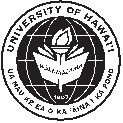 To be completed by the UH Point of Contact or Primary Supervisor, whomever is applicable.NOTE: Use a copy of this form for each phase of the plan, if more than one.Updated: 09/22/2015	Form C, Page 1 of 1Name of Main Program SupervisorName of Main Program SupervisorTitleTitleEmailEmailPhoneList name(s) of student intern(s) for which this information will be used.List name(s) of student intern(s) for which this information will be used.List name(s) of student intern(s) for which this information will be used.List name(s) of student intern(s) for which this information will be used.List name(s) of student intern(s) for which this information will be used.List name(s) of student intern(s) for which this information will be used.List name(s) of student intern(s) for which this information will be used.Phase Site NameInternship Field of StudyInternship Field of StudyInternship Field of StudyPhase Site AddressPhase Site AddressPhase Site AddressPhase NameStart Date (mm-dd-yyyy) of PhaseStart Date (mm-dd-yyyy) of PhaseEnd Date (mm-dd-yyyy) of PhaseEnd Date (mm-dd-yyyy) of PhasePhase NumberofPhase NumberofDescription of Intern’s role for this program or phase (limit 3000 characters)Description of Intern’s role for this program or phase (limit 3000 characters)Description of Intern’s role for this program or phase (limit 3000 characters)Description of Intern’s role for this program or phase (limit 3000 characters)Description of Intern’s role for this program or phase (limit 3000 characters)Description of Intern’s role for this program or phase (limit 3000 characters)Description of Intern’s role for this program or phase (limit 3000 characters)Specific goals and objectives for this program or phase (limit 3000 characters)Specific goals and objectives for this program or phase (limit 3000 characters)Specific goals and objectives for this program or phase (limit 3000 characters)Specific goals and objectives for this program or phase (limit 3000 characters)Specific goals and objectives for this program or phase (limit 3000 characters)Specific goals and objectives for this program or phase (limit 3000 characters)Specific goals and objectives for this program or phase (limit 3000 characters)Please list the names and titles of those who will provide continuous (for example, daily) supervision of the Intern, including the primary supervisor. What are these person’s qualifications to teach the planned learning? (limit 3000 characters)Please list the names and titles of those who will provide continuous (for example, daily) supervision of the Intern, including the primary supervisor. What are these person’s qualifications to teach the planned learning? (limit 3000 characters)Please list the names and titles of those who will provide continuous (for example, daily) supervision of the Intern, including the primary supervisor. What are these person’s qualifications to teach the planned learning? (limit 3000 characters)Please list the names and titles of those who will provide continuous (for example, daily) supervision of the Intern, including the primary supervisor. What are these person’s qualifications to teach the planned learning? (limit 3000 characters)Please list the names and titles of those who will provide continuous (for example, daily) supervision of the Intern, including the primary supervisor. What are these person’s qualifications to teach the planned learning? (limit 3000 characters)Please list the names and titles of those who will provide continuous (for example, daily) supervision of the Intern, including the primary supervisor. What are these person’s qualifications to teach the planned learning? (limit 3000 characters)Please list the names and titles of those who will provide continuous (for example, daily) supervision of the Intern, including the primary supervisor. What are these person’s qualifications to teach the planned learning? (limit 3000 characters)What plans are in place for the Intern to participate in cultural activities while in the United States? (limit 3000 characters)What plans are in place for the Intern to participate in cultural activities while in the United States? (limit 3000 characters)What plans are in place for the Intern to participate in cultural activities while in the United States? (limit 3000 characters)What plans are in place for the Intern to participate in cultural activities while in the United States? (limit 3000 characters)What plans are in place for the Intern to participate in cultural activities while in the United States? (limit 3000 characters)What plans are in place for the Intern to participate in cultural activities while in the United States? (limit 3000 characters)What plans are in place for the Intern to participate in cultural activities while in the United States? (limit 3000 characters)What specific knowledge, skills, or techniques will be learned? (limit 3000 characters)What specific knowledge, skills, or techniques will be learned? (limit 3000 characters)What specific knowledge, skills, or techniques will be learned? (limit 3000 characters)What specific knowledge, skills, or techniques will be learned? (limit 3000 characters)What specific knowledge, skills, or techniques will be learned? (limit 3000 characters)What specific knowledge, skills, or techniques will be learned? (limit 3000 characters)What specific knowledge, skills, or techniques will be learned? (limit 3000 characters)How specifically will these knowledge, skills, or techniques be taught? Include specific tasks and activities and/or methology of training and chronology/syllabus. (limit 3000 characters)How specifically will these knowledge, skills, or techniques be taught? Include specific tasks and activities and/or methology of training and chronology/syllabus. (limit 3000 characters)How specifically will these knowledge, skills, or techniques be taught? Include specific tasks and activities and/or methology of training and chronology/syllabus. (limit 3000 characters)How specifically will these knowledge, skills, or techniques be taught? Include specific tasks and activities and/or methology of training and chronology/syllabus. (limit 3000 characters)How specifically will these knowledge, skills, or techniques be taught? Include specific tasks and activities and/or methology of training and chronology/syllabus. (limit 3000 characters)How specifically will these knowledge, skills, or techniques be taught? Include specific tasks and activities and/or methology of training and chronology/syllabus. (limit 3000 characters)How specifically will these knowledge, skills, or techniques be taught? Include specific tasks and activities and/or methology of training and chronology/syllabus. (limit 3000 characters)How will the Intern’s acquisition of new skills and competencies be measured? (limit 3000 characters)How will the Intern’s acquisition of new skills and competencies be measured? (limit 3000 characters)How will the Intern’s acquisition of new skills and competencies be measured? (limit 3000 characters)How will the Intern’s acquisition of new skills and competencies be measured? (limit 3000 characters)How will the Intern’s acquisition of new skills and competencies be measured? (limit 3000 characters)How will the Intern’s acquisition of new skills and competencies be measured? (limit 3000 characters)How will the Intern’s acquisition of new skills and competencies be measured? (limit 3000 characters)Additional Phase Remarks (optional, limit 3000 characters)Additional Phase Remarks (optional, limit 3000 characters)Additional Phase Remarks (optional, limit 3000 characters)Additional Phase Remarks (optional, limit 3000 characters)Additional Phase Remarks (optional, limit 3000 characters)Additional Phase Remarks (optional, limit 3000 characters)Additional Phase Remarks (optional, limit 3000 characters)